Приложение 2 к Положению «О знаке «Железнодорожная Слава , ,  степени»(пункт 1.7.)ЭСКИЗудостоверения к знаку «Железнодорожная Слава» , ,  степени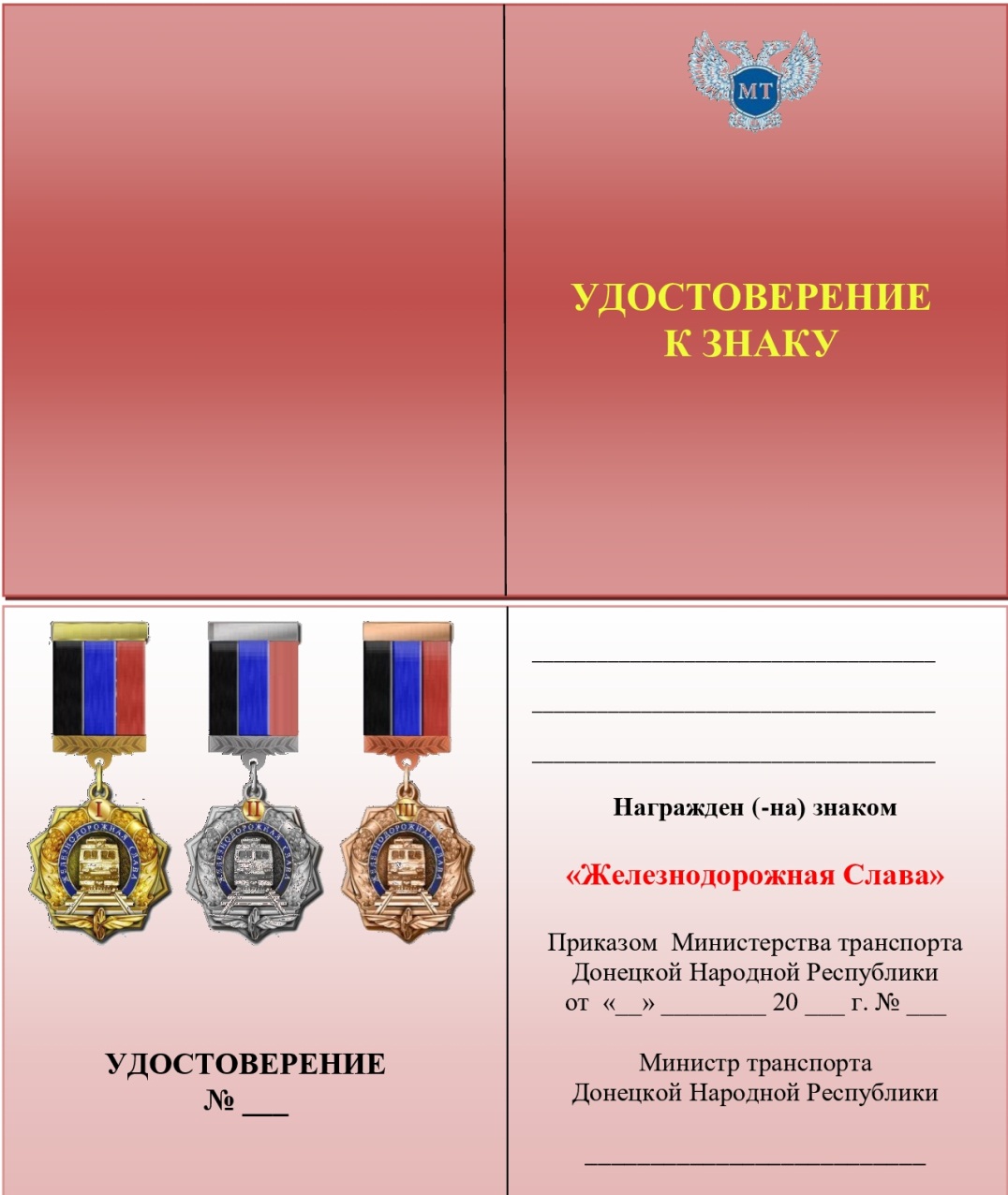 ОПИСАНИЕ удостоверения к знаку «Железнодорожная Слава» , ,  степени	Удостоверение к знаку «Железнодорожная Слава» , ,  степени представляет собой книжку размером 95 х  в обложке светло-красного цвета.На обложке удостоверения вверху по центру помещено тисненое изображение эмблемы Министерства транспорта Донецкой Народной Республики, ниже по центру — тисненая золотом в две строки надпись «УДОСТОВЕРЕНИЕ К ЗНАКУ».Продолжение Приложения 2На левой половине внутренней стороны удостоверения вверху по центру размещено изображение знака «Железнодорожная Слава» соответствующей степени (,  или ), внизу по центру - № знака, выданного лицу, удостоенному знака.На правой половине внутренней стороны удостоверения на верхних трех строчках в именительном падеже от руки пишется фамилия, имя, отчество награжденного.Далее по центру размещается текст: награжден (а) нагрудным знаком «Железнодорожная Слава» соответствующей степени (,  или ).Ниже размещается текст: Приказом Министерства транспорта Донецкой Народной Республики  от «___» _____20___ г. № _____Ниже ставится подпись Министра транспорта Донецкой Народной Республики и гербовая печать Министерства транспорта Донецкой Народной Республики.